Entra a la web:https://www.fcbarcelona.cat/futbol/primer-equip/plantilla/jugadors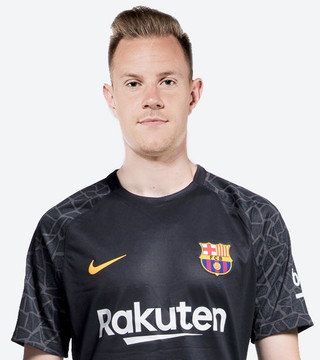 1Ter Stegen PORTER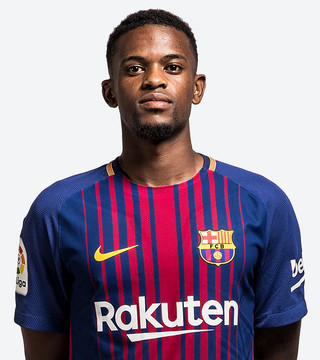 2Nélson Semedo DEFENSA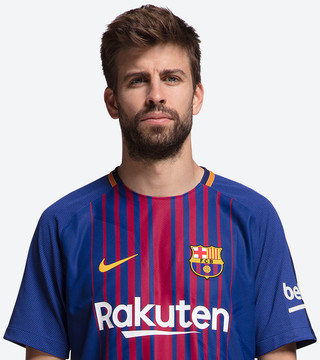 3Piqué DEFENSA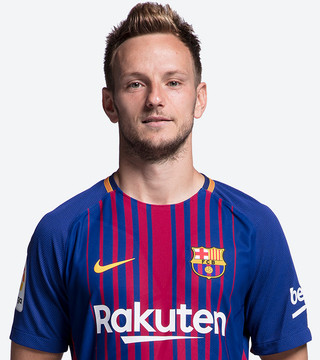 4I. Rakitic MIGCAMPISTA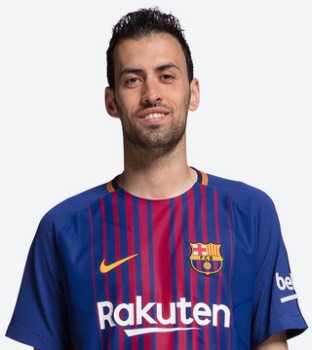 5Sergio MIGCAMPISTA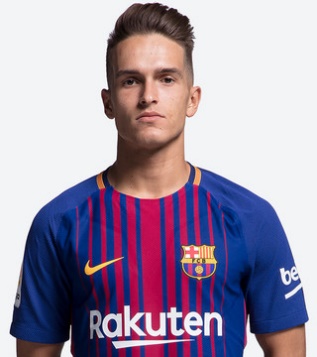 6Denis Suárez MIGCAMPISTA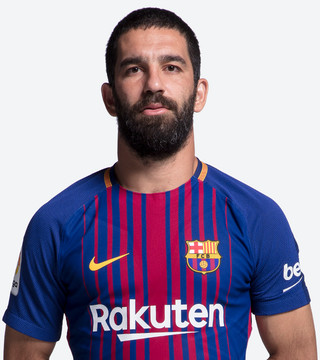 7Arda MIGCAMPISTA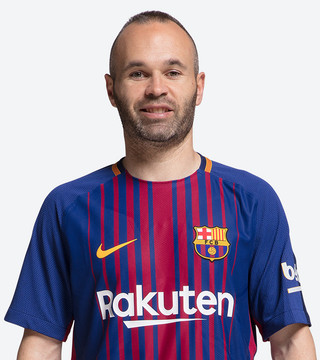 8A. Iniesta MIGCAMPISTA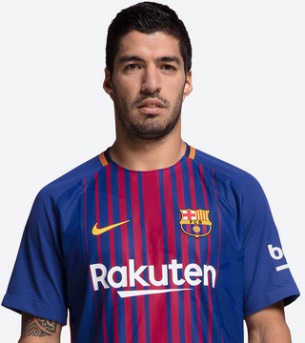 9Luis Suárez DAVANTER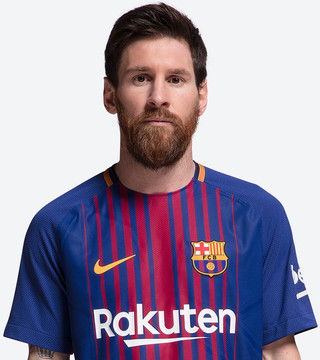 10Messi DAVANTER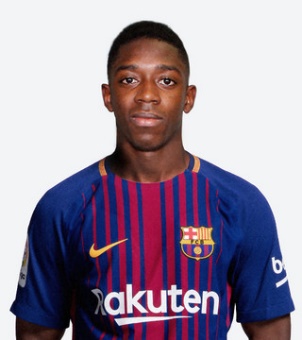 11Dembélé DAVANTER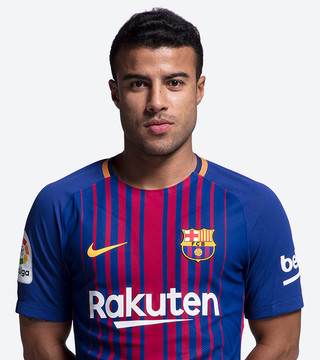 12Rafinha MIGCAMPISTA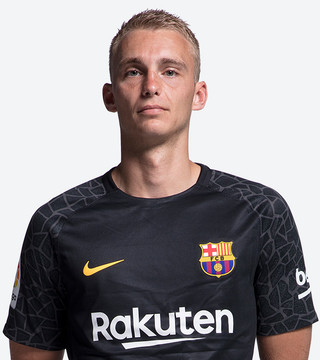 13Cillessen PORTER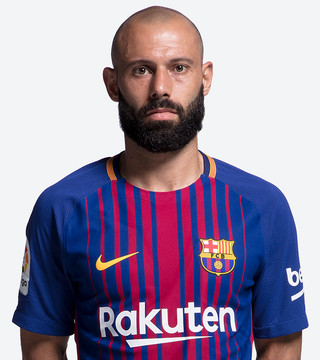 14Mascherano DEFENSA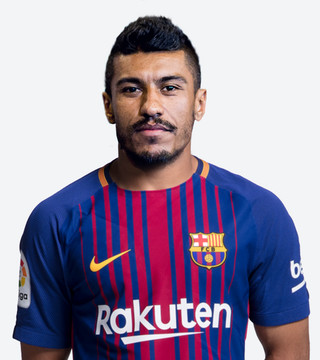 15Paulinho MIGCAMPISTA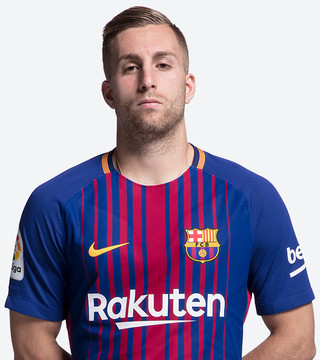 16Deulofeu DAVANTER